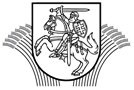 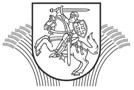 LIETUVOS RESPUBLIKOS ŽEMĖS ŪKIO MINISTRASĮSAKYMASDĖL VALSTYBĖS ĮMONĖS ŽEMĖS ŪKIO INFORMACIJOS IR KAIMO VERSLO CENTRO, VALSTYBĖS ĮMONĖS DISTANCINIŲ TYRIMŲ IR GEOINFORMATIKOS CENTRO „GIS-CENTRAS“ IR VALSTYBĖS ĮMONĖS VALSTYBĖS ŽEMĖS FONDO REORGANIZAVIMO 2022 m. lapkričio 22 d. Nr. 3D-708VilniusVadovaudamasis Lietuvos Respublikos valstybės ir savivaldybės įmonių įstatymo 4 straipsnio 4 dalies 9 punktu ir 18 straipsniu, Lietuvos Respublikos civilinio kodekso 2.96 straipsnio 1 ir 3 dalimis,  Lietuvos Respublikos Vyriausybės 2022 m. rugpjūčio 31 d. nutarimu Nr. 886 „Dėl sutikimo reorganizuoti valstybės įmonę Žemės ūkio informacijos ir kaimo verslo centrą, valstybės įmonę Distancinių tyrimų ir geoinformatikos centrą „GIS-Centras“ ir valstybės įmonę Valstybės žemės fondą“ bei atsižvelgdamas į Lietuvos Respublikos žemės ūkio ministro 2022 m. rugsėjo 2 d. įsakymą Nr. 3D-531 „Dėl valstybės įmonės Žemės ūkio informacijos ir kaimo verslo centro, valstybės įmonės Distancinių tyrimų ir geoinformatikos centro „GIS-Centras“ ir valstybės įmonės Valstybės žemės fondo reorganizavimo sąlygų rengimo“, Lietuvos Respublikos žemės ūkio ministro 2022 m. rugsėjo 20 d. įsakymą Nr. 3D-559 „Dėl valstybės įmonės Žemės ūkio informacijos ir kaimo verslo centro, valstybės įmonės Distancinių tyrimų ir geoinformatikos centro „GIS-Centras“ ir valstybės įmonės Valstybės žemės fondo reorganizavimo sąlygų paskelbimo“, ir į tai, kad VĮ Registrų centro 2022 m. rugsėjo 27 d. informaciniame leidinyje Nr. 2020-270 buvo viešai paskelbta apie reorganizavimo sąlygų sudarymą ir 2022 m. rugsėjo 30 d. raštu pranešta visiems reorganizuojamų valstybės įmonių kreditoriams:1. R e o r g a n i z u o j u valstybės įmonę Žemės ūkio informacijos ir kaimo verslo centrą (juridinio asmens kodas – 210086220), valstybės įmonę Distancinių tyrimų ir geoinformatikos centrą „GIS-Centras“ (juridinio asmens kodas – 121351441) ir valstybės įmonę Valstybės žemės fondą (juridinio asmens kodas – 120093212) sujungimo būdu į naują juridinį asmenį – valstybės įmonę Žemės ūkio duomenų centrą, kuriam po įsteigimo pereina visos reorganizuojamų valstybės įmonių teisės ir pareigos.2. T v i r t i n u:2.1. Valstybės įmonės Žemės ūkio informacijos ir kaimo verslo centro, valstybės įmonės Distancinių tyrimų ir geoinformatikos centro „GIS-Centras“ ir valstybės įmonės Valstybės žemės fondo reorganizavimo sąlygas (pridedama).2.2. Valstybės įmonės Žemės ūkio duomenų centro įstatus (pridedama).3. P a v e d u valstybės įmonės Žemės ūkio informacijos ir kaimo verslo centro, valstybės įmonės Distancinių tyrimų ir geoinformatikos centro „GIS-Centras“ ir valstybės įmonės Valstybės žemės fondo vadovams teisės aktų ir reorganizavimo sąlygose nustatyta tvarka atlikti visus būtinus veiksmus, kurie reikalingi užbaigti reorganizavimo procedūras.4. N u s t a t a u, kad:4.1. valstybės įmonės Žemės ūkio informacijos ir kaimo verslo centro, valstybės įmonės Distancinių tyrimų ir geoinformatikos centro „GIS-Centras“ ir valstybės įmonės Valstybės žemės fondo reorganizavimas turi būti baigtas 2023 m. sausio 3 d. ir tą dieną Juridinių asmenų registre turi būti įregistruoti Valstybės įmonės Žemės ūkio duomenų centro įstatai;4.2. šis įsakymas įsigalioja 2022 m. lapkričio 30 d.Žemės ūkio ministras							                       Kęstutis Navickas 